SIMULATION LEARNER SIGN-IN SHEET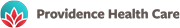 FACILITATOR: 							DATE:					   SCENARIO: 					Please scan and email it to simulation@providencehealth.bc.ca						Participant Feedback QR Code:  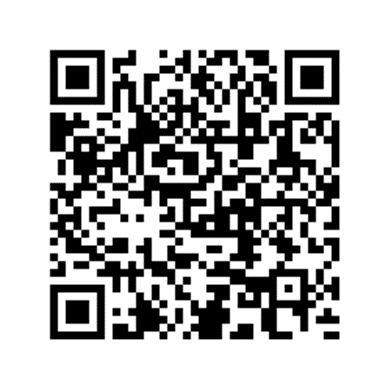 LEARNER NAME (First name, Last name)DISCIPLINE/ROLEDISCIPLINE/ROLESPECIALTY / UNIT INITIALSE.g., Annie SteejaPhysician Resident  Other ____NurseRTStudent _____Anaesthesia / ORA.S.Physician Resident Other ____NurseRTStudent _____Physician Resident  Other ____NurseRTStudent _____Physician Resident  Other ____NurseRTStudent _____Physician Resident  Other ____NurseRTStudent _____Physician Resident  Other ____NurseRTStudent _____Physician Resident  Other ____NurseRTStudent _____Physician Resident  Other ____NurseRTStudent _____Physician Resident  Other ____NurseRTStudent _____Physician Resident  Other ____NurseRTStudent _____